BRANDON HIGH SCHOOL
BOYS VARSITY SOCCERBrandon High School Boys Varsity Soccer beat Holly High School 8-1Wednesday, October 10, 2018
6:00 PM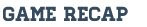 Brandon Soccer takes second place in the Flint Metro League with the win over Holly. Finishing only one point behind first place Fenton, Brandon improves FML record to 29-1-1 over the last 4 seasons! Congrats Blackhawks!

Goals scored by Nick Querio (2), A.J. Reynolds, Matt Beasley (3), Ian Burke, and Aiden Millar. Assists from Guy Beasley (2), Austin Williams, Aaron Shelton (2), Ian Tokie, Matt Beasley, and Ian Burke.

Brandon finishes 7-1 in the FML, and improves to 13-8 overall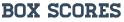 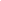 